Приложение С (обязательное)Форма  приложения к сертификату соответствия продукцииПеречень продукции, на которую распространяется действие сертификата соответствияЭксперты (эксперты-аудиторы)               ________________                       _________________________________                                                                                             (подпись)                                                                              (Ф.И.О.)  ЕВРАЗИЙСКИЙ ЭКОНОМИЧЕСКИЙ СОЮЗ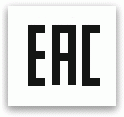 ЕВРАЗИЙСКИЙ ЭКОНОМИЧЕСКИЙ СОЮЗЕВРАЗИЙСКИЙ ЭКОНОМИЧЕСКИЙ СОЮЗ	ПРИЛОЖЕНИЕ	К СЕРТИФИКАТУ СООТВЕТСТВИЯ № ТС                                                                                                              Серия …… №К СЕРТИФИКАТУ СООТВЕТСТВИЯ № ТС                                                                                                              Серия …… №К СЕРТИФИКАТУ СООТВЕТСТВИЯ № ТС                                                                                                              Серия …… №Код (ы) ТН ВЭД ЕАЭСНаименование продукции, сведения о продукции, обеспечивающие ее идентификациюНаименование и реквизиты доку- мента (документов) в соответствии с которыми изготовлена продукцияРуководитель (уполномоченное                                                 М.П.лицо) органа по сертификации        ________________                       _________________________________                                                                                             (подпись)                                                                              (Ф.И.О.)  Эксперт (эксперт-аудитор)               ________________                       _________________________________                                                                                             (подпись)                                                                              (Ф.И.О.)  